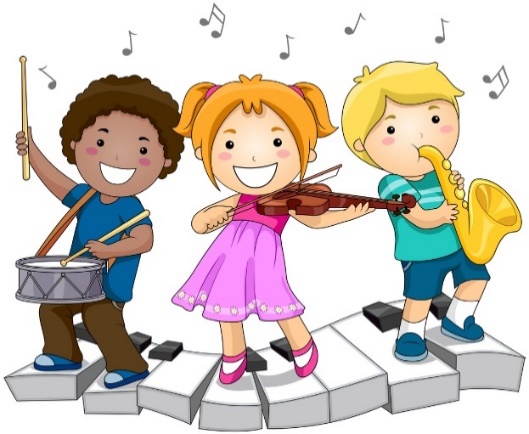 МЕТОДИКА НАСТАВЕ МУЗИЧКЕ КУЛТУРЕ Резултати испита у мартовском испитном року     Доц. др  Наташа Вукићевић                                                                               Асистент   Катарина СтанојевићРед. бр.Име и презиме студентабр. индексаБр. поена1.Кристина Марковић24/2026/65није положила2.Соња Цвијовић63/20        35/65положила(без услова за упис оцене)3.Владимир Стефановић20/2112/65 није положио4.Анита Стефановић21/2121/65није положила